от 13.04.2023 г.		                              					          № 478О внесении изменений в муниципальную программу МО «Город Мирный» «Управление собственностью на 2023-2028 гг.», утвержденную Постановлением городской Администрации от 13.07.2022 № 841 В соответствии с Постановлением городской Администрации от 12.12.2014 № 820 «О порядке разработки, реализации и оценки эффективности муниципальных программ муниципального образования «Город Мирный» Мирнинского района Республики Саха (Якутия)», на основании решения городского Совета от 23.03.2023 № V-6-5 «О внесении изменений и дополнений в решение городского Совета от 22.12.2022 № V-5-4  «О бюджете муниципального образования «Город Мирный» на 2023 год и на плановый период 2024 и 2025 годов», городская Администрация постановляет:Внести в муниципальную программу МО «Город Мирный» «Управление собственностью на 2012-2028 гг.», утвержденную Постановлением городской Администрации от 13.07.2022 № 841 (далее Программа), следующие изменения:В паспорте Программы строки «Основной разработчик, исполнитель подпрограммы» и «Объем и источники финансирования программы» изложить в следующей редакции:В разделе 4 «Ресурсное обеспечение программы» цифры «48 198 698,40», «8 162 499,22» заменить цифрами «50 217 327,70», «10 181 128,53» соответственно.Разделе 5 «Механизм реализации программы» слова «управление имущественных отношений» заменить словами «имущественный отдел и отдел по земельным отношениям».	«Систему программных мероприятий муниципальной программы МО «Город Мирный» «Управление собственностью 2023-2028 гг.» изложить в редакции согласно приложению 1 к настоящему Постановлению.Внести в подпрограмму «Управление земельными ресурсами» (Приложение 3 к Программе), следующие изменения:В паспорте Подпрограммы строки «Основной разработчик, исполнитель подпрограммы» и «Объем и источники финансирования подпрограммы» изложить в следующей редакции:В разделе 4 «Ресурсное обеспечение подпрограммы» цифры               «882 861,81» заменить цифрами «1 261 231,16» соответственно.В разделе 5 «Механизм реализации подпрограммы» слова «управление имущественных отношений» заменить словами «отдел по земельным отношениям».«Систему программных мероприятий подпрограммы «Управление земельными ресурсами» изложить в редакции согласно приложению 2 к настоящему Постановлению.Внести в подпрограмму «Управление муниципальным имуществом» (Приложение 4 к Программе), следующие изменения:В паспорте Подпрограммы строки «Основной разработчик, исполнитель подпрограммы» и «Объем и источники финансирования подпрограммы» изложить в следующей редакции:В разделе 4 «Ресурсное обеспечение подпрограммы» цифры               «34 779 305,36», «5 286 563,00» заменить цифрами «36 419 565,30», «6 926 822,96» соответственно.«Систему программных мероприятий подпрограммы «Управление муниципальным имуществом» изложить в редакции согласно приложению 3 к настоящему Постановлению.Опубликовать настоящее Постановление в порядке, предусмотренном Уставом МО «Город Мирный».Контроль исполнения настоящего Постановления оставляю за собой.И.о. Главы города		       Н.М. НоттосовАДМИНИСТРАЦИЯМУНИЦИПАЛЬНОГО ОБРАЗОВАНИЯ«Город Мирный»МИРНИНСКОГО РАЙОНАПОСТАНОВЛЕНИЕ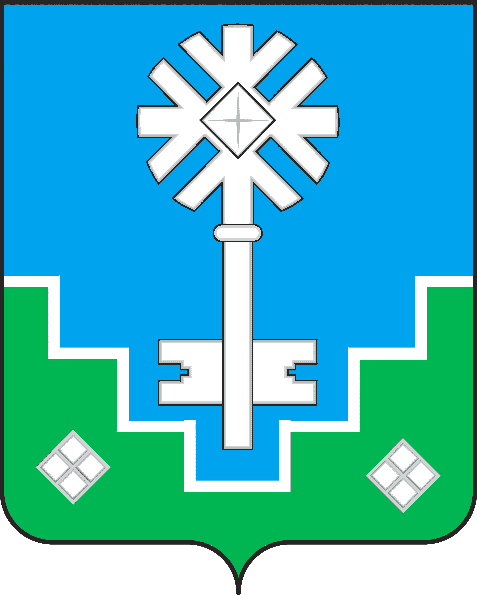 МИИРИНЭЙ ОРОЙУОНУН«Мииринэй куорат»МУНИЦИПАЛЬНАЙ ТЭРИЛЛИИ ДЬАhАЛТАТАУУРААХОсновной разработчик, исполнитель программыИмущественный отдел городской АдминистрацииОбъем и источники финансирования программыОбщий объем расходов местного бюджета и бюджета МО «Мирнинский район» РС(Я) на реализацию Программы составляет 50 217 327,70 рублей, в том числе:2023 г. – 10 181 128,53 рублей;2024 г. – 7 391 767,89 рублей;2025 г. – 7 687 438,61 рублей;2026 г. – 7 994 936,15 рублей;2027 г. – 8 314 733,60 рубля;2028 г. – 8 647 322,94 рубля.Основной разработчик, исполнитель подпрограммыОтдел по земельным отношениям городской АдминистрацииОбъем и источники финансирования подпрограммыОбщий объем расходов местного бюджета и бюджета МО «Мирнинский район» на реализацию Подпрограммы составляет 13 797 762,40 рубля, в том числе:2023 г. – 3 254 305,57 рублей;2024 г. – 1 946 608,00 рублей;2025 г. -  2 024 472,32 рубля;2026 г. -  2 105 451,21 рубль;2027 г. -  2 189 669,26 рублей;2028 г. -  2 277 256,03 рублей.Основной разработчик, исполнитель подпрограммыИмущественный отдел городской АдминистрацииОбъем и источники финансирования подпрограммыОбщий объем расходов местного бюджета на реализацию подпрограммы составляет 36 419 565,30 рублей, в том числе:2023 г. – 6 926 822,96 рубля;2024 г. – 5 445 159,89 рублей;2025 г. – 5 662 966,29 рублей;2026 г. – 5 889 484,94 рубля;2027 г. – 6 125 064,33 рубля;2028 г. – 6 370 066,91 рублей.Приложение 1к Постановлению городской Администрации от 13.04.2023 г. № 478Приложение 1к муниципальной программе к муниципальной программе к муниципальной программе   "Управление собственностью" на 2023-2028 гг."Система программных мероприятий муниципальной программы МО "Город Мирный"  "Управление собственностью 2023-2028 гг."Система программных мероприятий муниципальной программы МО "Город Мирный"  "Управление собственностью 2023-2028 гг."Система программных мероприятий муниципальной программы МО "Город Мирный"  "Управление собственностью 2023-2028 гг."Система программных мероприятий муниципальной программы МО "Город Мирный"  "Управление собственностью 2023-2028 гг."Система программных мероприятий муниципальной программы МО "Город Мирный"  "Управление собственностью 2023-2028 гг."Система программных мероприятий муниципальной программы МО "Город Мирный"  "Управление собственностью 2023-2028 гг."Система программных мероприятий муниципальной программы МО "Город Мирный"  "Управление собственностью 2023-2028 гг."Система программных мероприятий муниципальной программы МО "Город Мирный"  "Управление собственностью 2023-2028 гг."ПЕРЕЧЕНЬ ПРОГРАММНЫХ МЕРОПРИЯТИЙПЕРЕЧЕНЬ ПРОГРАММНЫХ МЕРОПРИЯТИЙПЕРЕЧЕНЬ ПРОГРАММНЫХ МЕРОПРИЯТИЙПЕРЕЧЕНЬ ПРОГРАММНЫХ МЕРОПРИЯТИЙПЕРЕЧЕНЬ ПРОГРАММНЫХ МЕРОПРИЯТИЙПЕРЕЧЕНЬ ПРОГРАММНЫХ МЕРОПРИЯТИЙПЕРЕЧЕНЬ ПРОГРАММНЫХ МЕРОПРИЯТИЙПЕРЕЧЕНЬ ПРОГРАММНЫХ МЕРОПРИЯТИЙНомер проектаНаименование проекта (раздел, объект, мероприятие)Всего финансовых средствГосударственный бюджет Республики Саха (Якутия)Бюджет МО "Мирнинский район"Бюджет МО "Город Мирный"Иные источникиИсполнители123456781ВСЕГО50 217 327,701 261 231,1648 956 096,54ИО, ОЗО Администрации МО "Город Мирный"202310 181 128,531 261 231,168 919 897,37ИО, ОЗО Администрации МО "Город Мирный"20247 391 767,897 391 767,89ИО, ОЗО Администрации МО "Город Мирный"20257 687 438,607 687 438,60ИО, ОЗО Администрации МО "Город Мирный"20267 994 936,157 994 936,15ИО, ОЗО Администрации МО "Город Мирный"20278 314 733,598 314 733,59ИО, ОЗО Администрации МО "Город Мирный"20288 647 322,948 647 322,94ИО, ОЗО Администрации МО "Город Мирный"1. Подпрограмма "Управление земельными ресурсами"1. Подпрограмма "Управление земельными ресурсами"1. Подпрограмма "Управление земельными ресурсами"1. Подпрограмма "Управление земельными ресурсами"1. Подпрограмма "Управление земельными ресурсами"1. Подпрограмма "Управление земельными ресурсами"1. Подпрограмма "Управление земельными ресурсами"1. Подпрограмма "Управление земельными ресурсами"2ВСЕГО13 797 762,401 261 231,1612 536 531,24ОЗО Администрации МО "Город Мирный"20233 254 305,571 261 231,161 993 074,41ОЗО Администрации МО "Город Мирный"20241 946 608,001 946 608,00ОЗО Администрации МО "Город Мирный"20252 024 472,322 024 472,32ОЗО Администрации МО "Город Мирный"20262 105 451,212 105 451,21ОЗО Администрации МО "Город Мирный"20272 189 669,262 189 669,26ОЗО Администрации МО "Город Мирный"20282 277 256,032 277 256,03ОЗО Администрации МО "Город Мирный"2. Подпрограмма "Управление муниципальным имуществом"2. Подпрограмма "Управление муниципальным имуществом"2. Подпрограмма "Управление муниципальным имуществом"2. Подпрограмма "Управление муниципальным имуществом"2. Подпрограмма "Управление муниципальным имуществом"2. Подпрограмма "Управление муниципальным имуществом"2. Подпрограмма "Управление муниципальным имуществом"2. Подпрограмма "Управление муниципальным имуществом"3ВСЕГО36 419 565,3036 419 565,30ИО Администрации МО "Город Мирный"20236 926 822,966 926 822,96ИО Администрации МО "Город Мирный"20245 445 159,895 445 159,89ИО Администрации МО "Город Мирный"20255 662 966,285 662 966,28ИО Администрации МО "Город Мирный"20265 889 484,935 889 484,93ИО Администрации МО "Город Мирный"20276 125 064,336 125 064,33ИО Администрации МО "Город Мирный"20286 370 066,916 370 066,91ИО Администрации МО "Город Мирный"Приложение 2к Постановлению городской Администрации от 13.04.2023 г. № 478Приложение 1Приложение 1Приложение 1Приложение 1 к подпрограмме "Управление земельными ресурсами" к подпрограмме "Управление земельными ресурсами" к подпрограмме "Управление земельными ресурсами" к подпрограмме "Управление земельными ресурсами"муниципальной программы  "Управление собственностью на 2023-2028 гг."Система программных мероприятий подпрограммы "Управление земельными ресурсами"Система программных мероприятий подпрограммы "Управление земельными ресурсами"Система программных мероприятий подпрограммы "Управление земельными ресурсами"Система программных мероприятий подпрограммы "Управление земельными ресурсами"Система программных мероприятий подпрограммы "Управление земельными ресурсами"Система программных мероприятий подпрограммы "Управление земельными ресурсами"Система программных мероприятий подпрограммы "Управление земельными ресурсами"Система программных мероприятий подпрограммы "Управление земельными ресурсами"ПЕРЕЧЕНЬ ПРОГРАММНЫХ МЕРОПРИЯТИЙПЕРЕЧЕНЬ ПРОГРАММНЫХ МЕРОПРИЯТИЙПЕРЕЧЕНЬ ПРОГРАММНЫХ МЕРОПРИЯТИЙПЕРЕЧЕНЬ ПРОГРАММНЫХ МЕРОПРИЯТИЙПЕРЕЧЕНЬ ПРОГРАММНЫХ МЕРОПРИЯТИЙПЕРЕЧЕНЬ ПРОГРАММНЫХ МЕРОПРИЯТИЙПЕРЕЧЕНЬ ПРОГРАММНЫХ МЕРОПРИЯТИЙПЕРЕЧЕНЬ ПРОГРАММНЫХ МЕРОПРИЯТИЙНомер проектаНаименование проекта (раздел, объект, мероприятие)Всего финансовых средствГосударственный бюджет Республики Саха (Якутия)Бюджет МО "Мирнинский район"Бюджет МО "Город Мирный"Иные источникиИсполнители123456781.ВСЕГО13 797 762,401 261 231,1612 536 531,2420233 254 305,571 261 231,161 993 074,41ОЗО Администрации МО "Город Мирный"20241 946 608,001 946 608,00ОЗО Администрации МО "Город Мирный"20252 024 472,322 024 472,32ОЗО Администрации МО "Город Мирный"20262 105 451,212 105 451,21ОЗО Администрации МО "Город Мирный"20272 189 669,262 189 669,26ОЗО Администрации МО "Город Мирный"20282 277 256,032 277 256,03ОЗО Администрации МО "Город Мирный"1.1.Мероприятие «проведение землеустроительных и кадастровых работ в целях постановлки на кадастровый учет земельных участков"Мероприятие «проведение землеустроительных и кадастровых работ в целях постановлки на кадастровый учет земельных участков"Мероприятие «проведение землеустроительных и кадастровых работ в целях постановлки на кадастровый учет земельных участков"Мероприятие «проведение землеустроительных и кадастровых работ в целях постановлки на кадастровый учет земельных участков"Мероприятие «проведение землеустроительных и кадастровых работ в целях постановлки на кадастровый учет земельных участков"Мероприятие «проведение землеустроительных и кадастровых работ в целях постановлки на кадастровый учет земельных участков"Мероприятие «проведение землеустроительных и кадастровых работ в целях постановлки на кадастровый учет земельных участков"ВСЕГО13 797 762,401 261 231,1612 536 531,24ОЗО Администрации МО "Город Мирный"20233 254 305,571 261 231,161 993 074,41ОЗО Администрации МО "Город Мирный"20241 946 608,001 946 608,00ОЗО Администрации МО "Город Мирный"20252 024 472,322 024 472,32ОЗО Администрации МО "Город Мирный"20262 105 451,212 105 451,21ОЗО Администрации МО "Город Мирный"20272 189 669,262 189 669,26ОЗО Администрации МО "Город Мирный"20282 277 256,032 277 256,03ОЗО Администрации МО "Город Мирный"1.2.«Выкуп земельных участков в случае изъятия для муниципальных нужд"«Выкуп земельных участков в случае изъятия для муниципальных нужд"«Выкуп земельных участков в случае изъятия для муниципальных нужд"«Выкуп земельных участков в случае изъятия для муниципальных нужд"«Выкуп земельных участков в случае изъятия для муниципальных нужд"«Выкуп земельных участков в случае изъятия для муниципальных нужд"«Выкуп земельных участков в случае изъятия для муниципальных нужд"ВСЕГО0,000,00ОЗО Администрации МО "Город Мирный"20230,000,00ОЗО Администрации МО "Город Мирный"20240,000,00ОЗО Администрации МО "Город Мирный"20250,000,00ОЗО Администрации МО "Город Мирный"20260,000,00ОЗО Администрации МО "Город Мирный"20270,000,00ОЗО Администрации МО "Город Мирный"20280,000,00ОЗО Администрации МО "Город Мирный"Приложение 3к Постановлению городской Администрации от 13.04.2023 г. № 478Приложение 1 к подпрограмме "Управление муниципальным имуществом" к подпрограмме "Управление муниципальным имуществом" к подпрограмме "Управление муниципальным имуществом" к подпрограмме "Управление муниципальным имуществом" муниципальной программы  "Управление собственностью" на 2023-2028 гг." муниципальной программы  "Управление собственностью" на 2023-2028 гг." муниципальной программы  "Управление собственностью" на 2023-2028 гг." муниципальной программы  "Управление собственностью" на 2023-2028 гг." муниципальной программы  "Управление собственностью" на 2023-2028 гг."Система программных мероприятий подпрограммы "Управление муниципальным имуществом"Система программных мероприятий подпрограммы "Управление муниципальным имуществом"Система программных мероприятий подпрограммы "Управление муниципальным имуществом"Система программных мероприятий подпрограммы "Управление муниципальным имуществом"Система программных мероприятий подпрограммы "Управление муниципальным имуществом"Система программных мероприятий подпрограммы "Управление муниципальным имуществом"Система программных мероприятий подпрограммы "Управление муниципальным имуществом"Система программных мероприятий подпрограммы "Управление муниципальным имуществом"ПЕРЕЧЕНЬ ПРОГРАММНЫХ МЕРОПРИЯТИЙПЕРЕЧЕНЬ ПРОГРАММНЫХ МЕРОПРИЯТИЙПЕРЕЧЕНЬ ПРОГРАММНЫХ МЕРОПРИЯТИЙПЕРЕЧЕНЬ ПРОГРАММНЫХ МЕРОПРИЯТИЙПЕРЕЧЕНЬ ПРОГРАММНЫХ МЕРОПРИЯТИЙПЕРЕЧЕНЬ ПРОГРАММНЫХ МЕРОПРИЯТИЙПЕРЕЧЕНЬ ПРОГРАММНЫХ МЕРОПРИЯТИЙПЕРЕЧЕНЬ ПРОГРАММНЫХ МЕРОПРИЯТИЙНомер проектаНаименование проекта (раздел, объект, мероприятие)Всего финансовых средствГосударственный бюджет Республики Саха (Якутия)Бюджет МО "Мирнинский район"Бюджет МО "Город Мирный"Иные источникиИсполнители123456781.ВСЕГО36 419 565,3036 419 565,3020236 926 822,966 926 822,96ИО Администрации МО "Город Мирный"20245 445 159,895 445 159,89ИО Администрации МО "Город Мирный"20255 662 966,285 662 966,28ИО Администрации МО "Город Мирный"20265 889 484,935 889 484,93ИО Администрации МО "Город Мирный"20276 125 064,336 125 064,33ИО Администрации МО "Город Мирный"20286 370 066,916 370 066,91ИО Администрации МО "Город Мирный"1.1."Формирование муниципальной собственности""Формирование муниципальной собственности""Формирование муниципальной собственности""Формирование муниципальной собственности""Формирование муниципальной собственности""Формирование муниципальной собственности""Формирование муниципальной собственности"1.1.1.«Проведение технической инвентаризации, подготовка технических планов и постановка на кадастровый учет объектов"«Проведение технической инвентаризации, подготовка технических планов и постановка на кадастровый учет объектов"«Проведение технической инвентаризации, подготовка технических планов и постановка на кадастровый учет объектов"«Проведение технической инвентаризации, подготовка технических планов и постановка на кадастровый учет объектов"«Проведение технической инвентаризации, подготовка технических планов и постановка на кадастровый учет объектов"«Проведение технической инвентаризации, подготовка технических планов и постановка на кадастровый учет объектов"«Проведение технической инвентаризации, подготовка технических планов и постановка на кадастровый учет объектов"ВСЕГО3 448 124,133 448 124,13ИО Администрации МО "Город Мирный"20231 915 060,961 915 060,96ИО Администрации МО "Город Мирный"2024283 045,03283 045,03ИО Администрации МО "Город Мирный"2025294 366,83294 366,83ИО Администрации МО "Город Мирный"2026306 141,50306 141,50ИО Администрации МО "Город Мирный"2027318 387,16318 387,16ИО Администрации МО "Город Мирный"2028331 122,65331 122,65ИО Администрации МО "Город Мирный"1.1.2.«Оплата жилищно-  коммунальных услуг за объекты муниципальной собственности МО «Город Мирный», находящиеся в казне и не предоставленные по  договорам найма, аренды, безвозмездного пользования и т.д."«Оплата жилищно-  коммунальных услуг за объекты муниципальной собственности МО «Город Мирный», находящиеся в казне и не предоставленные по  договорам найма, аренды, безвозмездного пользования и т.д."«Оплата жилищно-  коммунальных услуг за объекты муниципальной собственности МО «Город Мирный», находящиеся в казне и не предоставленные по  договорам найма, аренды, безвозмездного пользования и т.д."«Оплата жилищно-  коммунальных услуг за объекты муниципальной собственности МО «Город Мирный», находящиеся в казне и не предоставленные по  договорам найма, аренды, безвозмездного пользования и т.д."«Оплата жилищно-  коммунальных услуг за объекты муниципальной собственности МО «Город Мирный», находящиеся в казне и не предоставленные по  договорам найма, аренды, безвозмездного пользования и т.д."«Оплата жилищно-  коммунальных услуг за объекты муниципальной собственности МО «Город Мирный», находящиеся в казне и не предоставленные по  договорам найма, аренды, безвозмездного пользования и т.д."«Оплата жилищно-  коммунальных услуг за объекты муниципальной собственности МО «Город Мирный», находящиеся в казне и не предоставленные по  договорам найма, аренды, безвозмездного пользования и т.д."ВСЕГО6 017 106,676 017 106,67ИО Администрации МО "Город Мирный"2023914 619,00914 619,00ИО Администрации МО "Город Мирный"2024942 057,57942 057,57ИО Администрации МО "Город Мирный"2025979 739,87979 739,87ИО Администрации МО "Город Мирный"20261 018 929,471 018 929,47ИО Администрации МО "Город Мирный"20271 059 686,651 059 686,65ИО Администрации МО "Город Мирный"20281 102 074,111 102 074,11ИО Администрации МО "Город Мирный"1.1.3. «Взнос на капитальный ремонт общего имущества в многоквартирных жилых домах, за жилые и нежилые помещения, находящиеся в муниципальной собственности муниципального образования "Город Мирный" и расположенные в многоквартирных жилых домах" «Взнос на капитальный ремонт общего имущества в многоквартирных жилых домах, за жилые и нежилые помещения, находящиеся в муниципальной собственности муниципального образования "Город Мирный" и расположенные в многоквартирных жилых домах" «Взнос на капитальный ремонт общего имущества в многоквартирных жилых домах, за жилые и нежилые помещения, находящиеся в муниципальной собственности муниципального образования "Город Мирный" и расположенные в многоквартирных жилых домах" «Взнос на капитальный ремонт общего имущества в многоквартирных жилых домах, за жилые и нежилые помещения, находящиеся в муниципальной собственности муниципального образования "Город Мирный" и расположенные в многоквартирных жилых домах" «Взнос на капитальный ремонт общего имущества в многоквартирных жилых домах, за жилые и нежилые помещения, находящиеся в муниципальной собственности муниципального образования "Город Мирный" и расположенные в многоквартирных жилых домах" «Взнос на капитальный ремонт общего имущества в многоквартирных жилых домах, за жилые и нежилые помещения, находящиеся в муниципальной собственности муниципального образования "Город Мирный" и расположенные в многоквартирных жилых домах" «Взнос на капитальный ремонт общего имущества в многоквартирных жилых домах, за жилые и нежилые помещения, находящиеся в муниципальной собственности муниципального образования "Город Мирный" и расположенные в многоквартирных жилых домах"ВСЕГО9 480 792,109 480 792,10ИО Администрации МО "Город Мирный"20231 441 110,001 441 110,00ИО Администрации МО "Город Мирный"20241 484 343,301 484 343,30ИО Администрации МО "Город Мирный"20251 543 717,031 543 717,03ИО Администрации МО "Город Мирный"20261 605 465,711 605 465,71ИО Администрации МО "Город Мирный"20271 669 684,341 669 684,34ИО Администрации МО "Город Мирный"20281 736 471,721 736 471,72ИО Администрации МО "Город Мирный"1.2.«Проведение независимой оценки для определения рыночной стоимости, материального ущерба, права аренды муниципального имущества, в том числе земельных участков"«Проведение независимой оценки для определения рыночной стоимости, материального ущерба, права аренды муниципального имущества, в том числе земельных участков"«Проведение независимой оценки для определения рыночной стоимости, материального ущерба, права аренды муниципального имущества, в том числе земельных участков"«Проведение независимой оценки для определения рыночной стоимости, материального ущерба, права аренды муниципального имущества, в том числе земельных участков"«Проведение независимой оценки для определения рыночной стоимости, материального ущерба, права аренды муниципального имущества, в том числе земельных участков"«Проведение независимой оценки для определения рыночной стоимости, материального ущерба, права аренды муниципального имущества, в том числе земельных участков"«Проведение независимой оценки для определения рыночной стоимости, материального ущерба, права аренды муниципального имущества, в том числе земельных участков"ВСЕГО1 757 759,951 757 759,95ИО Администрации МО "Город Мирный"2023267 185,00267 185,00ИО Администрации МО "Город Мирный"2024275 200,55275 200,55ИО Администрации МО "Город Мирный"2025286 208,57286 208,57ИО Администрации МО "Город Мирный"2026297 656,91297 656,91ИО Администрации МО "Город Мирный"2027309 563,19309 563,19ИО Администрации МО "Город Мирный"2028321 945,72321 945,72ИО Администрации МО "Город Мирный"1.3.«Страхование объектов муниципальной собственности муниципального образования «Город Мирный»«Страхование объектов муниципальной собственности муниципального образования «Город Мирный»«Страхование объектов муниципальной собственности муниципального образования «Город Мирный»«Страхование объектов муниципальной собственности муниципального образования «Город Мирный»«Страхование объектов муниципальной собственности муниципального образования «Город Мирный»«Страхование объектов муниципальной собственности муниципального образования «Город Мирный»«Страхование объектов муниципальной собственности муниципального образования «Город Мирный»ВСЕГО15 715 782,4515 715 782,45ИО Администрации МО "Город Мирный"20232 388 848,002 388 848,00ИО Администрации МО "Город Мирный"20242 460 513,442 460 513,44ИО Администрации МО "Город Мирный"20252 558 933,982 558 933,98ИО Администрации МО "Город Мирный"20262 661 291,342 661 291,34ИО Администрации МО "Город Мирный"20272 767 742,992 767 742,99ИО Администрации МО "Город Мирный"20282 878 452,712 878 452,71ИО Администрации МО "Город Мирный"